令和元年8月1日関係各位栃木ボバース勉強会（公印略）令和元年度栃木ボバース勉強会第2回研修会のお知らせ謹啓秋暑の候、皆様におかれましては、益々ご盛栄のこととお慶び申し上げます。この度、国際ボバース成人基礎講習会インストラクターである曾根 政富先生をお招きし、下記の要綱で研修会を開催する運びとなりました。 皆様の良き知識、技術の研鑽の機会となればと考えております。ぜひ、皆様多数の参加をお待ちしております。記日時　：令和元年10月6日（日）　9：30～15：30（受付9：00）テーマ：「運動学習」講師　：曾根　政富先生　IBITA 認定 国際ボバース成人基礎講習会インストラクター 理学療法士内容　：講義、実技、治療デモンストレーション会場　：リハビリテーション花の舎病院3階会議室主催　：栃木ボバース勉強会参加費：4,000円定員　：40名（申し込み多数の場合は選考となります）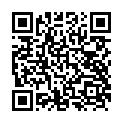 ＜申し込み方法＞※申し込み開始日：令和元年8月5日（月）URL：https://ssl.form-mailer.jp/fms/5d854f64601698　（申し込みフォーム）―注意事項― ※１ 申し込みの締め切りは令和元年9月13日（金）となります。 ※２ 必ず個人単位で「１メールアドレスにつき 1 名」の申し込みにてお願いいたします。また、 同一のメールアドレスからの別名義の申し込みもご遠慮ください。 ※３申込みフォームから受付完了メールが送られてきます。申し込み後、返信が無い場合は下記の事務局までお問い合わせ下さい。※４受講決定および講習会の詳細は申込み締め切り後に改めてご連絡いたします。※５申し込み締め切り後のお問い合わせについては、対応できない場合がありますので、ご注意下さい。（お問い合わせ先）栃木ボバース勉強会事務局リハビリテーション花の舎病院　　　リハビリ部門　海老沼　延浩（PT）、根本　友則（OT）TEL　0280-23-2010（リハビリ課専用）／FAX　0280-57-2480　Mail：tochigibobath（a）gmail.com　(a)を@に直してお使いください